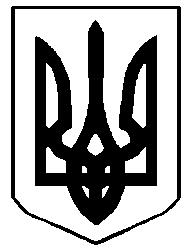 У К Р А Ї Н А ЖОВКІВСЬКА МІСЬКА РАДАЛьвівського району Львівської області14-та сесія VIII – демократичного скликанняРІШЕННЯвід 16.08.2021 року    №	5                                                    	 м.ЖовкваПро перейменування вулиць на території населених пунктів Жовківської міської ради	На виконання вимог Закону України «Про засудження комуністичних та націонал-соціалістичних (нацистського)  тоталітарних режимів в Україні та заборону пропаганди їхньої символіки», Закону України «Про географічні назви», ст.26 Закону України «Про місцеве самоврядування в Україні», Жовківська міська рада ВИРІШИЛА:Перейменувати вулиці на території населених пунктів Жовківської міської ради:м. Жовква з вул. Гайдара на вул. Турчина В.Б.;с.Деревня з вул. Я.Галана на вул. Шашкевича;с.Деревня з вул.Германа на вул. І.Франка;с.Школярі з вул. Тімірязєва на вул. П.Сагайдачного.Подати до Львівської регіональної філії державного підприємства «Національний інформаційний центр» Міністерства юстиції України інформацію для внесення відповідних змін у словник вулиць Єдиного державного реєстру речових прав на нерухоме майно.Контроль за виконанням рішення покласти на постійну комісію з питань комунального майна та господарства, приватизації, житлового господарства, транспорту, будівництва, благоустрою та енергозбереження (Мариняк І.Г.)       Міський голова 							Олег ВОЛЬСЬКИЙ 